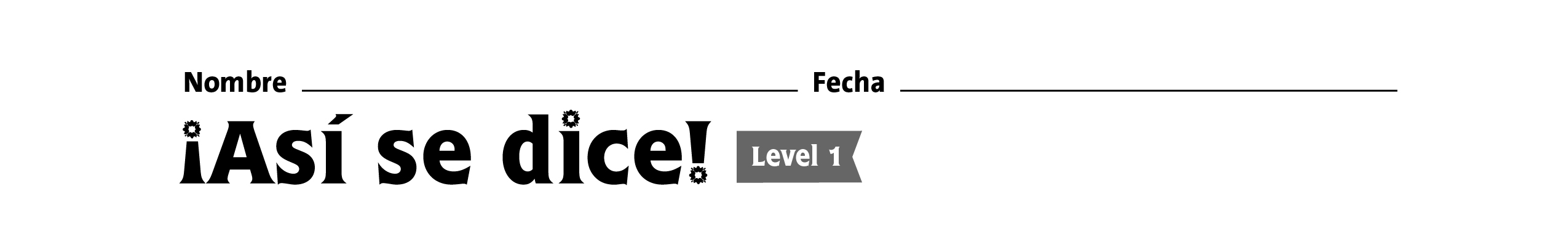 Capítulo 1	ExamenVocabularioA	Match the opposites. (5points)	1.   	 ambicioso	a.  bajo	2.   	 simpático	b.  bonito	3.   	 alto		c.  cómico	4.   	 feo		d.  antipático	5.   	 serio		e.  perezosoGramáticaB	Match the synonyms. (5points)	10.   	 cómico	a.  duro	11.   	 difícil		b.  guapo	12.   	 bonito		c.  gracioso	13.             no aburrido	d.  secundaria  	14.             escuela	e.   interestanteC	Complete with the correct word. (4 points)		a. el	b. la   c. los    d. las	15-16.   	       amigo de Sandra es alumno en  	       misma escuela.	17-18.                         alumnos en               clase de español son ambiciosos.D	Complete with the correct form of the indicated adjective. (4 points)			a. bajo    b. baja   c. bajos    d. bajas	19.  Teresa es  	.	20.  El amigo de Teresa es  	 también.	21.  Las dos muchachas son  	.	22.  Los amigos de José son  	.E	 Choose the correct form of the verb ser to complete each sentence. (6 points)		a. soy    b. eres   c. es    d. somos  e. son	23.  El alumno nuevo  	 de México.	24.  Los amigos de José  	 de México también.	25.  ¿ 	 tú de México?	26.  No, yo no  	 de México.	27.  Nosotros  	 alumnos en la misma escuela.	¡Cultura! 	Puerto Rico FactsF	Choose the correct statement. (3 points)28. 	a.  The Jones act in 1917 granted US citizenship to all Puerto Ricans.		b.  The Smith act in 1898 granted US citizenship to all Puerto Ricans.29. 	a.  The cookie is the name of the most common tree frog in Puerto Rico and it is green.		b.  The coquí is the name of the most common tree frog in Puerto Rico and it is brown.	30.	a.  The national instrument of Puerto Rico is el cuarto.		b.  The national instrument of Puerto Rico is el cinco.WritingG	Write a description of the Spongebob characters. Remember to use the grammar and vocabulary that you learned in this chapter. Choose at least five of the characters and write two sentences per character. Don’t repeat descriptions of characters. (From left to right: Gary, Mrs. Puff, Squidward, Patrick Star, Spongebob Squarepants, Sandy Cheeks, Pearl, Mr. Krabs, Plankton) (10points)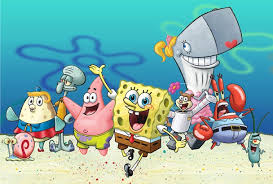 